MondayLog on to spelling shed and practise your spellings – week 410 words linked to Year 5/6 spelling lists. Play the games and top the leader boards!Read chapter 1 of The Lambton Worm. Create a mind map and record your:-likes-dislikes-questions-feelings-connections (to other myths/stories)Break time.Fractions: Addition and subtractionColour the number of sections in each circle, then colour more or rub some out, depending on the calculation. Remember: the denominator stays the same!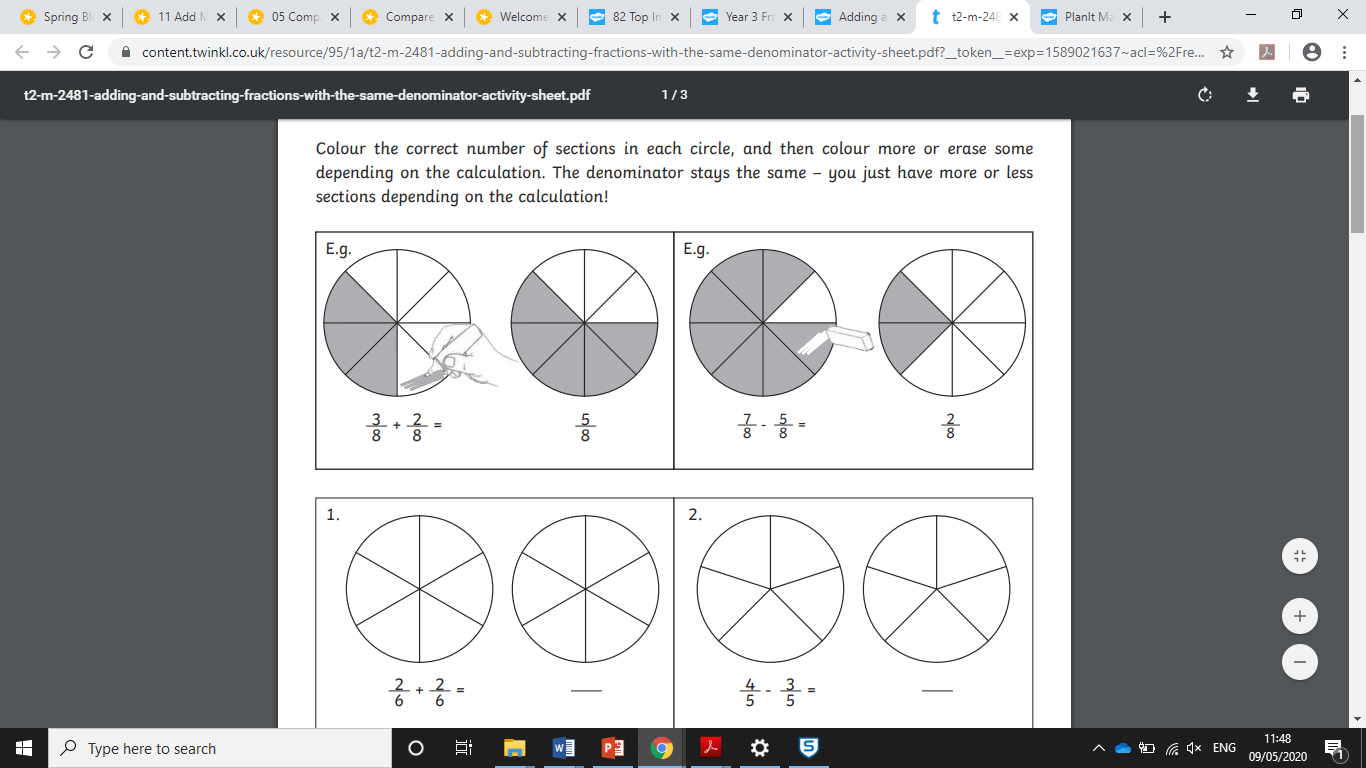 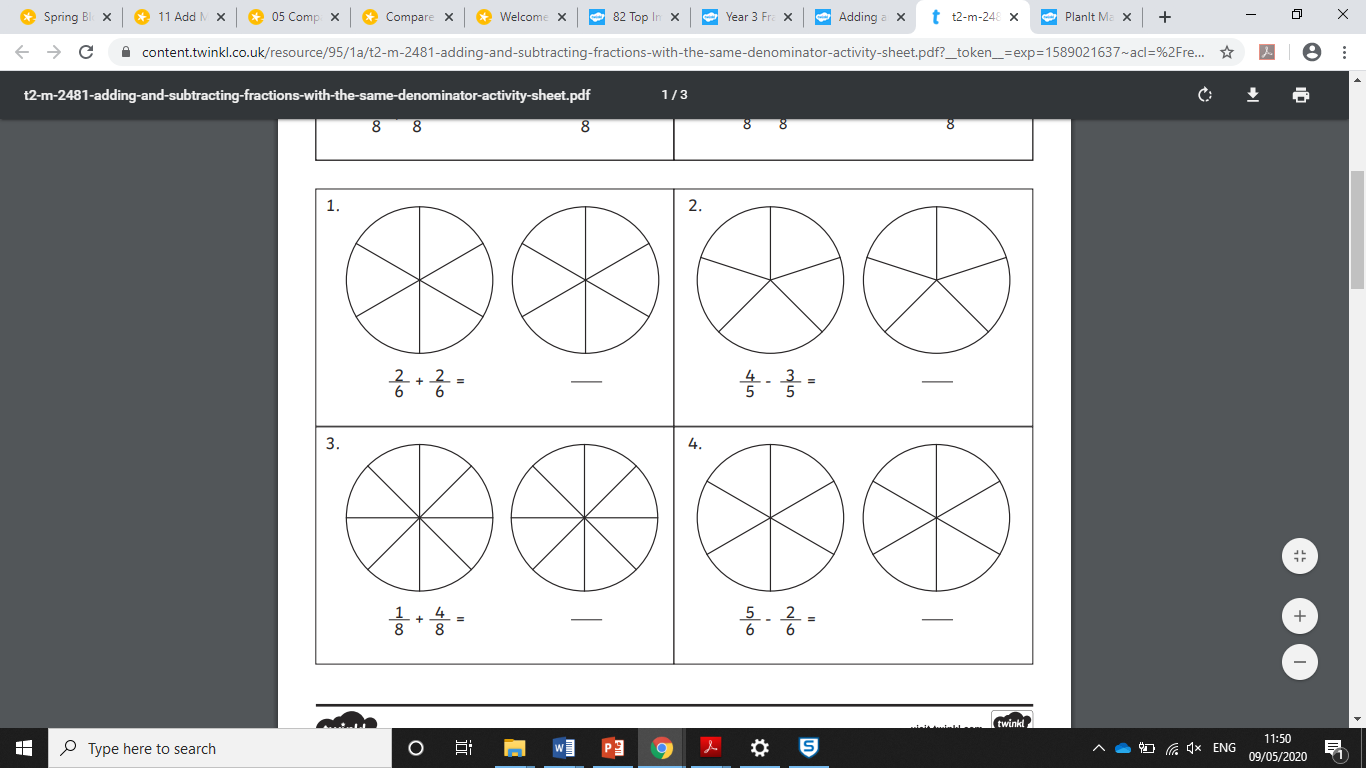 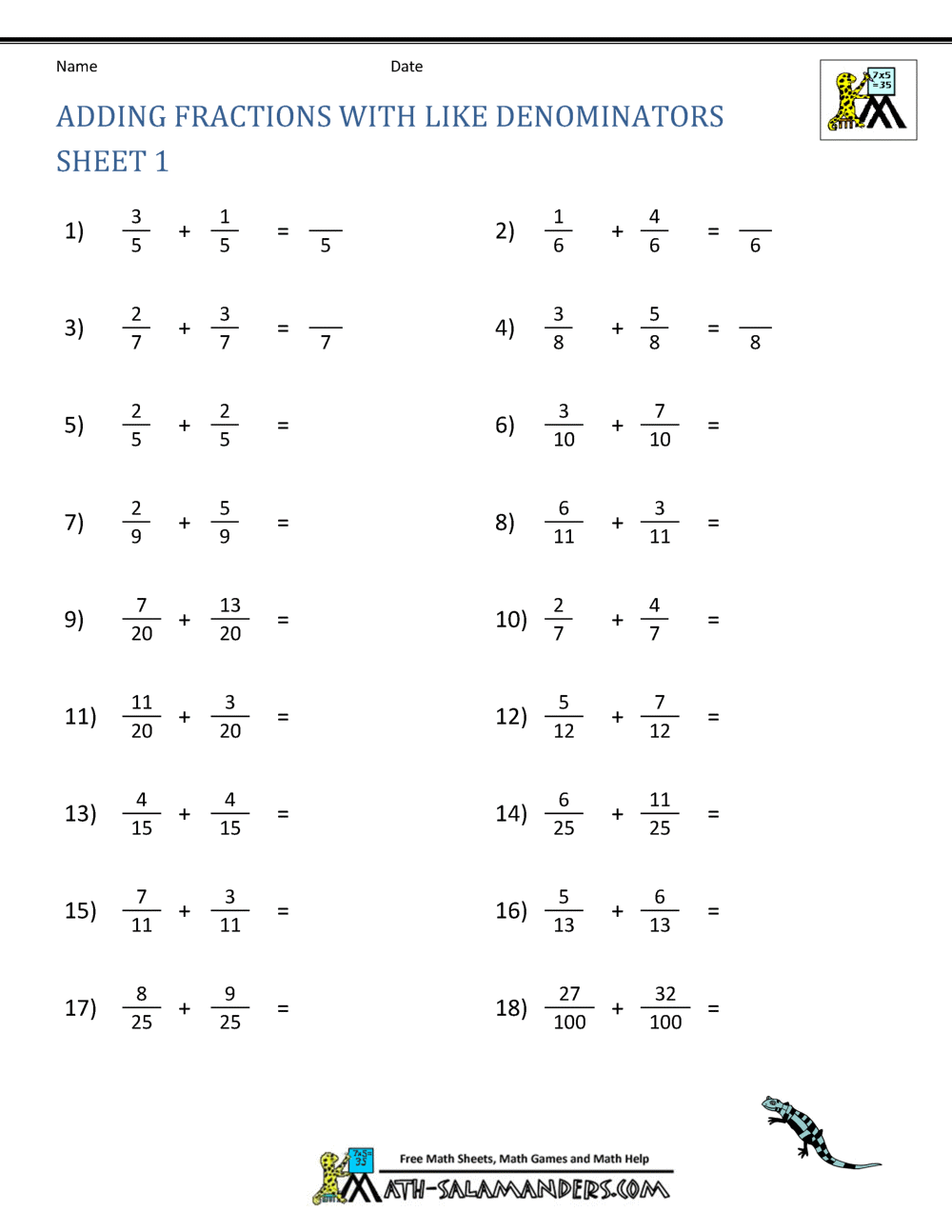 ScienceEarth and SpaceResearch and create a mini biography of Galileo, focusing in on his discoveries of space. (See attached sheet to use if you would like to)TuesdayRead chapter 2 of The Lambton Worm (see this weeks resources).Imagine you lived in/near the castle. Create a plan to rid the castle of the creature. Write your plan as a set of instructions. Try to include:TitleA clear list of equipmentImperative (bossy) verbsBullet points or numbersAdverbs for how the actions should be doneChronological orderAdverbs of time (firstly, next, finally)Diagrams or illustrations with labelsClosing statement Fractions: Comparing fractionsWrite < or > to compare these fractions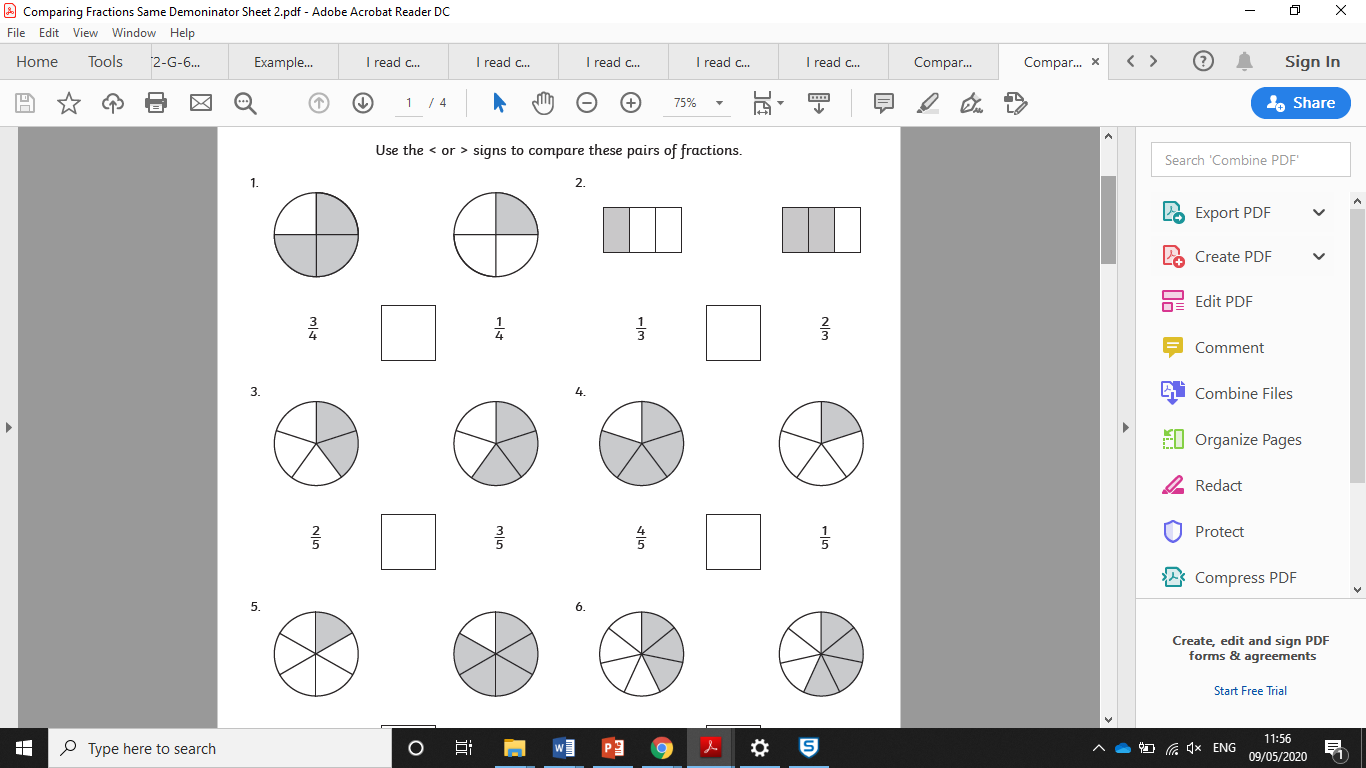 Draw some of your own and use < or > to compare them.Art/DTDesign and make your own spacecraft using things in your house.Remember to take a photo and email it to your teachers!WednesdayScience think starter: Look at the Science starter attached, give your opinion about what you think.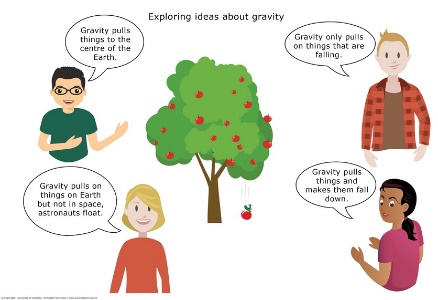 Read chapter 3 of The Lambton Worm and answer the questions below (in full sentences so that they make sense).There are many words which describe the Lambton Worm in the story so far. Write 4 of the adjectives and find a more impressive synonym for each word.What sort of fish was Lambton fishing for?Explain what the village people felt or did when the creature was in their area.Are the following statements true or false?The river Lambton fished in was the river Tyne.John was fishing on a Sunday.The Lambton Worm ate cows.Lambton lived in Scotland.Fractions: Comparing and ordering See attached sheet GeographyRivers(See attached sheet)Have a go at labelling the different parts of the river. Some of them are easier than others. Any words that you are unsure of and can’t label correctly, find out what they mean and create a glossary.ThursdayRead chapters 4 and 5 of The Lambton Worm.There are many words in the text to say what the Lambton worm might look or behave like. Re-read the story and find them then write them down. Can you add even more of your own to describe the creature? Using these words, draw a picture of what the Lambton Worm may have looked like.Fractions: Equivalent fractions 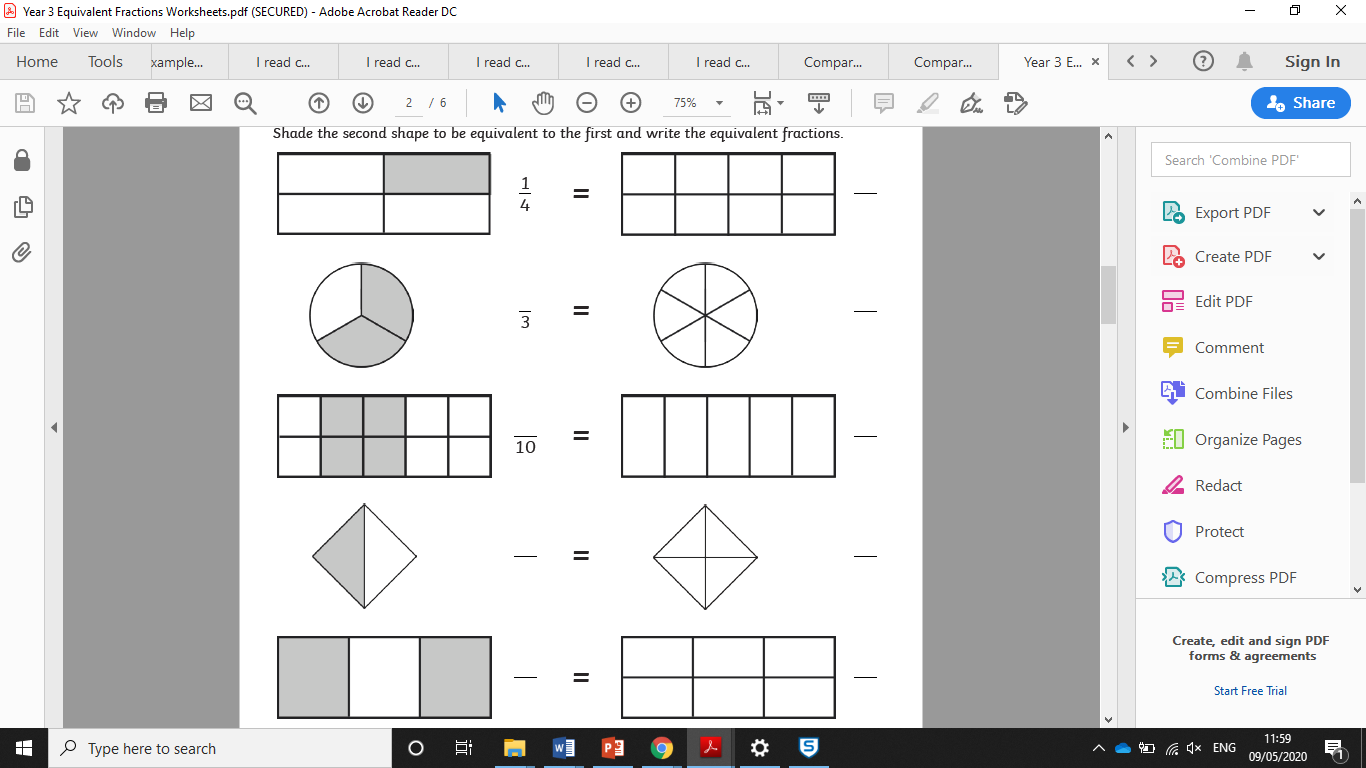 Can you draw some of your own equivalent fractions?REGeographyRivers(See attached sheet)Have a go at labelling the different parts of the river. Some of them are easier than others. Any words that you are unsure of and can’t label correctly, find out what they mean and create a glossary.KS2 Bitesize guide to rivers:https://www.bbc.co.uk/bitesize/topics/z849q6f/articles/z7w8pg8FridayChoose a book (either a new one or one you have read before) and read aloud for 10 or 15 minutes.Write 8 sentences that each have a fronted adverbial to re-tell the story.  Once you have done this, add in a picture for each sentence to create a story map.Remember to use a comma after a fronted adverbial!Fractions: Mixed numbers and improper fractionsComplete the table: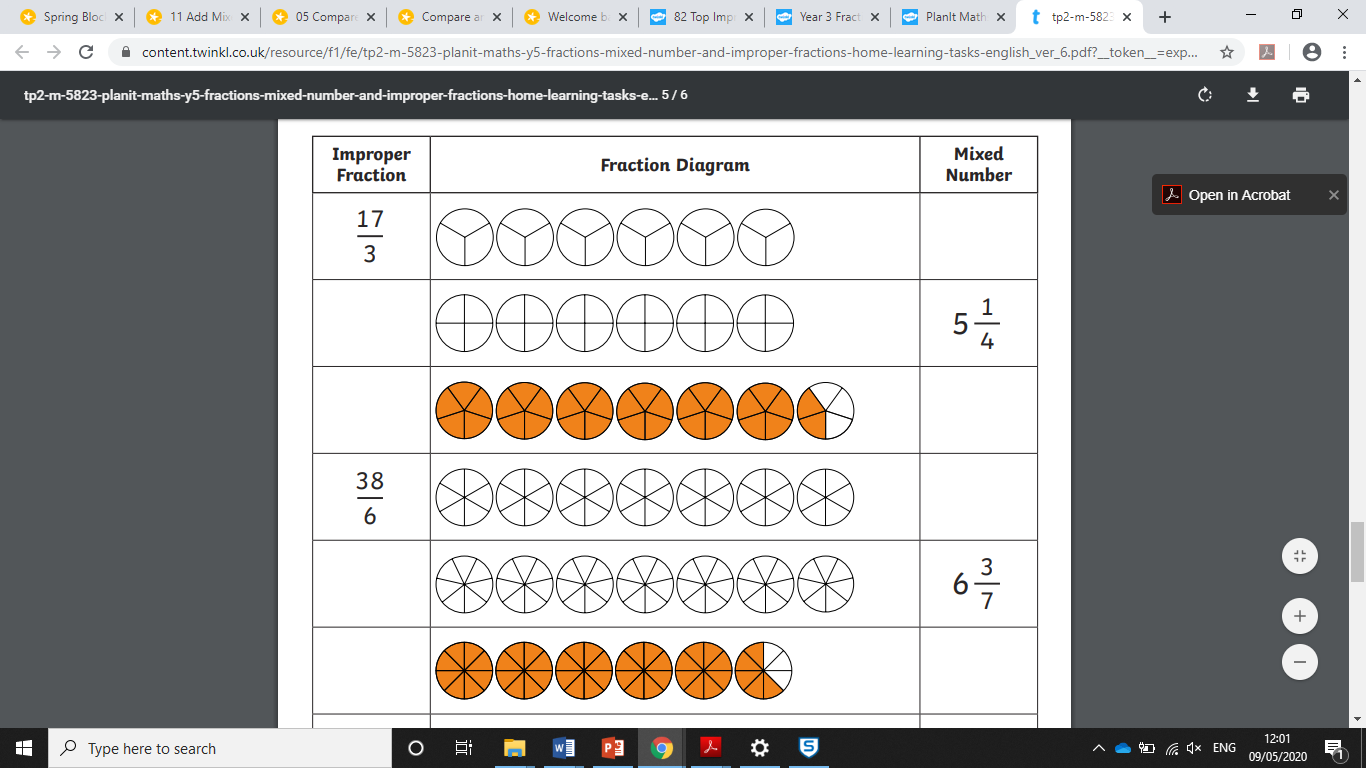 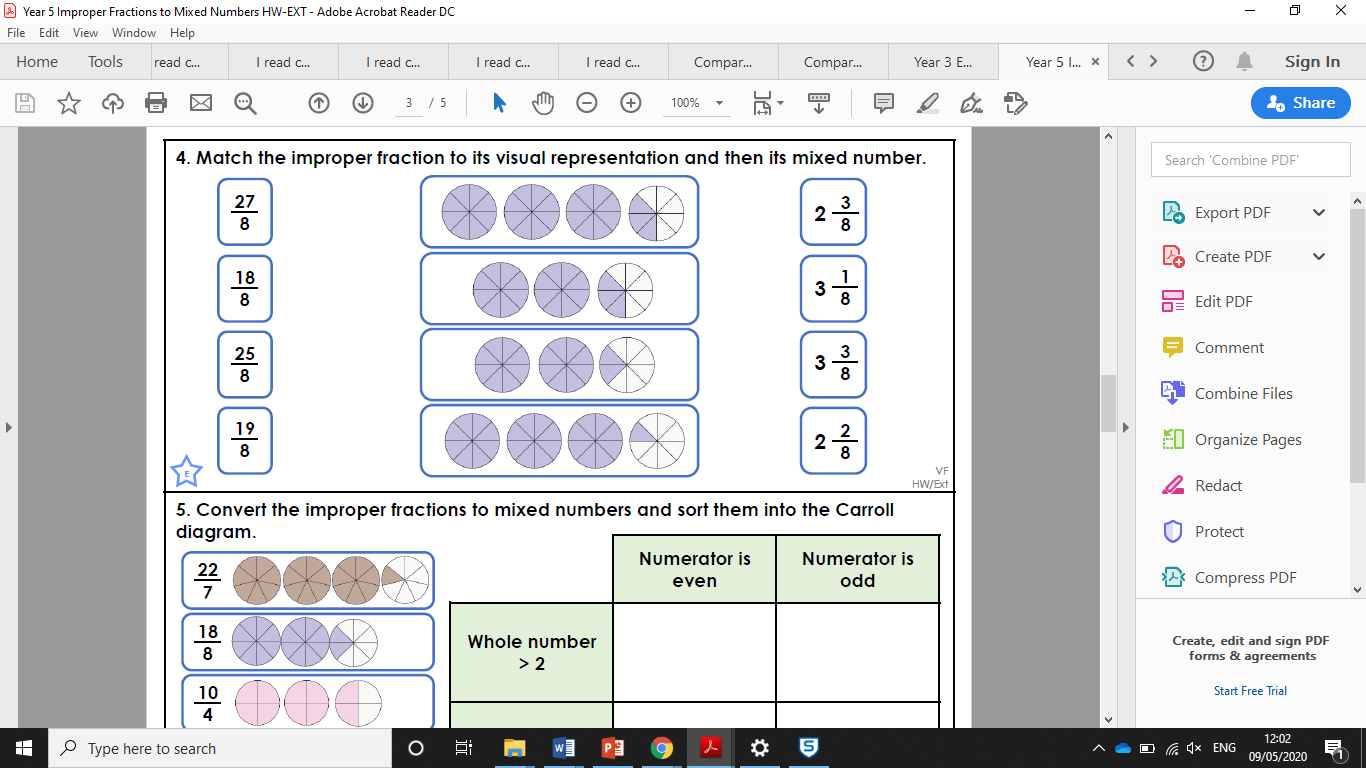 Create a table of your own that shows the improper fractions, diagram and mixed numbers.PSHERead through the situations and think about whether the issues in the friendship can be solved. Record the what you would do/say in order to repair the relationship.(See attached sheet).